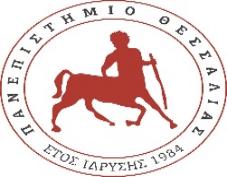 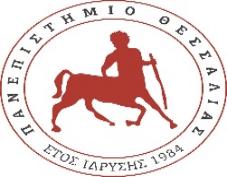 ΠΑΝΕΠΙΣΤΗΜΙΟ ΘΕΣΣΑΛΙΑΣ
Πρόγραμμα σπουδών Νοσηλευτικής(Πρώην ΤΕΙ ΘΕΣΣΑΛΙΑΣ)ΠΡΟΓΡΑΜΜΑ ΠΑΡΟΥΣΙΑΣΕΩΝ ΠΤΥΧΙΑΚΩΝ ΕΡΓΑΣΙΩΝ                                                                              Λάρισα, 18-1-2023                                                                     				          ΠΡΟΕΔΡΟΣ ΕΠΙΤΡΟΠΗΣ ΠΤΥΧΙΑΚΩΝ ΕΡΓΑΣΙΩΝ                                                                                                        			          Δρ. Μαρία Μαλλιαρού                                                                                                      			                  Αναπληρώτρια ΚαθηγήτριαΑ/ΑΗΜΕΡΟΜΗΝΙΑΩΡΑΦΟΙΤΗΤΗΣ-Α.Γ.Μ.ΕΞΕΤΑΣΤΙΚΗ ΕΠΙΤΡΟΠΗΑΙΘΟΥΣΑ ΠΑΡΟΥΣΙΑΣΗΣ19-1-202309.00ΠΑΡΑΛΙΚΑΣ ΘΕΟΔΟΣΙΟΣ ΜΑΛΛΙΑΡΟΥ ΜΑΡΙΑ ΣΤΥΛΙΑΝΗ ΚΟΤΡΩΤΣΙΟΥΠΡΟΓΡΑΜΜΑ MS TEAMS119-1-202309.00-09.152118021ΠΑΡΑΛΙΚΑΣ (ΕΠΙΒΛΕΠΩΝ)Για την παρουσίαση θα χρειαστεί να έχετε ανοίξει το power point  και να κάνετε διαμοιρασμό την οθόνη σας πατώντας share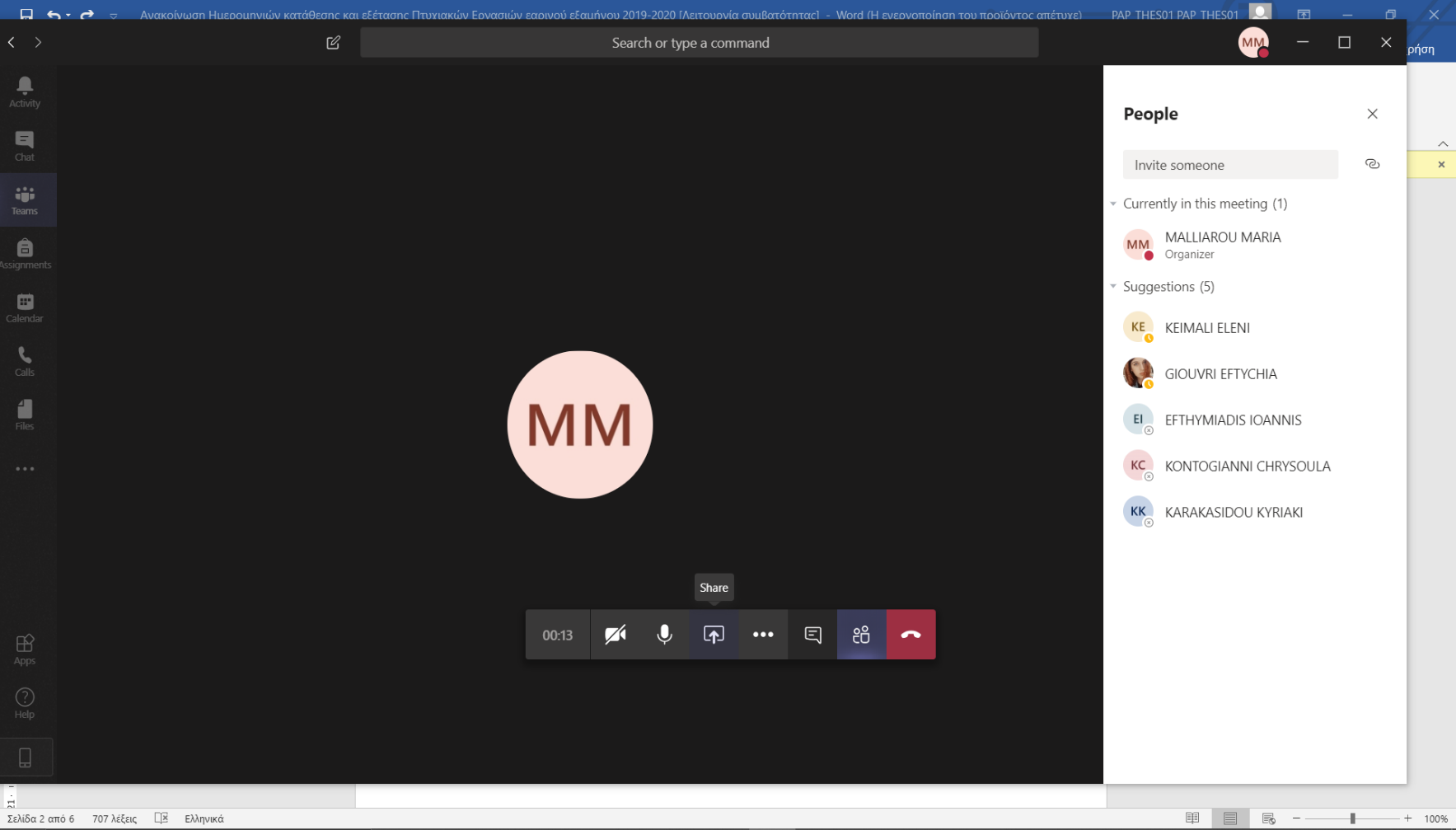 219-1-202309.15.-09.302118157ΠΑΡΑΛΙΚΑΣ (ΕΠΙΒΛΕΠΩΝ)319-1-202309.30-09.452118164ΠΑΡΑΛΙΚΑΣ (ΕΠΙΒΛΕΠΩΝ)419-1-202309.45-10.002118132ΚΟΤΡΩΤΣΙΟΥ ΣΤΥΛΙΑΝΗ(ΕΠΙΒΛΕΠΩΝ)519-1-202310.00-10.152117183ΚΟΤΡΩΤΣΙΟΥ ΣΤΥΛΙΑΝΗ(ΕΠΙΒΛΕΠΩΝ)619-1-202310.15-10.302118016ΚΟΤΡΩΤΣΙΟΥ ΣΤΥΛΙΑΝΗ(ΕΠΙΒΛΕΠΩΝ)Α/ΑΗΜΕΡΟΜΗΝΙΑΩΡΑΟΝΟΜΑ ΦΟΙΤΗΤΗΕΞΕΤΑΣΤΙΚΗ ΕΠΙΤΡΟΠΗΑΙΘΟΥΣΑ ΠΑΡΟΥΣΙΑΣΗΣ1. ΠΑΡΑΛΙΚΑΣ ΘΕΟΔΟΣΙΟΣ2. ΜΑΛΛΙΑΡΟΥ ΜΑΡΙΑ3 ΖΕΤΤΑ ΣΤΕΛΛΑΠΡΟΓΡΑΜΜΑ MS TEAMS119-1-202311.00-11.152117141ΜΑΛΛΙΑΡΟΥ ΜΑΡΙΑ (ΕΠΙΒΛΕΠΩΝ)223-1-202310.00-10.152117007ΜΑΛΛΙΑΡΟΥ ΜΑΡΙΑ (ΕΠΙΒΛΕΠΩΝ)324-1-202310.00-10.152118013ΖΕΤΤΑ ΣΤΕΛΛΑ (ΕΠΙΒΛΕΠΩΝ)424-1-202310.15-10.302118090ΖΕΤΤΑ ΣΤΕΛΛΑ (ΕΠΙΒΛΕΠΩΝ)524-1-202310.30-10.452118120ΖΕΤΤΑ ΣΤΕΛΛΑ (ΕΠΙΒΛΕΠΩΝ)624-1.202310.45-11.002118156ΖΕΤΤΑ ΣΤΕΛΛΑ (ΕΠΙΒΛΕΠΩΝ)